Gentili docenti,desideriamo segnalarvi che il Dipartimento di Matematica e Informatica dell'Università di Ferraraapre i suoi spazi istituzionali agli studenti del quinto anno delle scuole superiori ed alle loro famiglie, interessati a conoscere l’offerta formativa. Per gli studenti che stanno per affacciarsi al mondo universitario, è molto importante effettuare una scelta consapevole nell’ambito della vasta offerta formativa.Open day Matematica - 3 aprile 2019, dalle 14.45Palazzo Manfredini, aula B1, via Muratori 9, Ferrara, 44121Nell'incontro verranno presentate l’offerta formativa del Corso di Studi in Matematica di UniFe, le attività di ricerca in Matematica del Dipartimento e le prospettive occupazionali dei matematici. Sarà possibile parlare con studenti e docenti, una visita guidata alle aule, ai laboratori ed alla biblioteca del Dipartimento.Leggi tuttoPer iscrizioni, segnalando nome-cognome degli interessati, classe e scuola di provenienza, numero di partecipanti (e accompagnatori), è possibile scrivere a alessia.ascanelli@unife.it.Grazie per la collaborazione nella condivisione ai vostri studenti.gio 28 mar, 08:51 (1 giorno fa)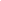 